                                                                     УТВЕРЖДАЮдиректор  КУ ВО « Терновский СРЦдН»                                                                                                ________________С.Н.Фролова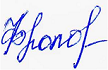                                                                                  _________________________                                                                                          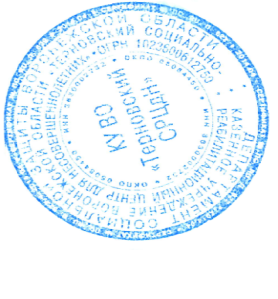  Отчёт о выполнении       плана  работы           по  противодействию коррупции в казенном учреждении  Воронежской  области         « Терновский  социально-реабилитационный центр для  несовершеннолетних» в 2022г.№ п/пМероприятиеСрок исполненияОтметка о выполнении12341Организационно – методическое и правовое обеспечениеОрганизационно – методическое и правовое обеспечениеОрганизационно – методическое и правовое обеспечение1.1.Назначение (определение) должностных лиц (подразделений), ответственных за работу по профилактике коррупционных и иных правонарушений в учрежденииянварь Выполнено1.2.Введение антикоррупционных положений в трудовые договоры и должностные инструкции работников в учрежденииПо мере необходимости Выполняется при заключении договоров с вновь пост.работниками2Антикоррупционное просвещение, пропаганда антикоррупционного поведения.Информирование общества о мерах, принимаемых учреждением в целях противодействия коррупцииАнтикоррупционное просвещение, пропаганда антикоррупционного поведения.Информирование общества о мерах, принимаемых учреждением в целях противодействия коррупцииАнтикоррупционное просвещение, пропаганда антикоррупционного поведения.Информирование общества о мерах, принимаемых учреждением в целях противодействия коррупции2.1.Проведение обучающих мероприятий по вопросам профилактики и противодействия коррупции (информирование работников об уголовной ответственности за получение и дачу взятки, ознакомление работников учреждения с памятками по противодействию коррупции, разъяснение требований о предотвращении или об урегулировании конфликта интересов, обязанности об уведомлении работодателя об обращениях в целях склонения к совершению коррупционных правонарушений и пр.)постоянноВыполнено, обучающие мероприятия по вопросам профилактики и противодействия коррупции проводятся ежеквартально в ходе проведения общих трудовых собраний коллектива учреждения (18.03.2022 года 30.06.2022 года21.09.2022 года09.12.2022 года)2.2.Ведение на официальном сайте учреждения раздела «Противодействия коррупции» и размещение информации о деятельности учреждения в актуальном состоянииПостоянноВыполнено2.3.Организация  проведения мероприятий в учреждений, посвященных Международному дню борьбы с коррупцией9 декабряВыполнено2.4.Информирование работников учреждения о выявленных фактах среди сотрудников учреждения и мерах, принятых в целях исключения подобных фактов в дальнейшей практикепостоянноВыполнено, информирование проводится ежеквартально в ходе проведения общих трудовых собраний коллектива учреждения 2.5.Рассмотрение обращений граждан, содержащих сведения о коррупциипостоянноСведений не поступало2.6.Подготовка и размещение на информационных стендах для ознакомления сотрудниками и посетителями информации в соответствии с положениями Федерального закона от 25.12.2008 №273-ФЗ «О противодействии коррупции»постоянноВыполнено3Внедрение антикоррупционных механизмов в деятельность учрежденияВнедрение антикоррупционных механизмов в деятельность учрежденияВнедрение антикоррупционных механизмов в деятельность учреждения3.1.Взаимодействие с правоохранительными органами области в целях получения оперативной информации о фактах проявления коррупцииПостоянно по результатам поступления информацииФакты  проявления коррупции не выявлены3.2.Ознакомление работников учреждения с нормативными правовыми актами, регламентирующими вопросы противодействия коррупции с одновременными разъяснениями положений указанных нормативных правовых актов, в том числе ограничений, касающихся получений подарков, установления наказания за получение и дачу взятки, посредничество во взяточничестве в виде штрафов, кратных сумме взяткиПостоянно по результатам поступления информацииВыполнено,  все работники учреждения ознакомлены с НПА, регламентирующими вопросы противодействия коррупции, под роспись3.3Обеспечение принятия мер по предотвращению и урегулированию конфликта интересов в соответствии с требованиями законодательства в сфере противодействия коррупциипостоянноНа заседании Комиссиипо соблюдению требований к служебному поведению работников казенного  учреждения Воронежской области«Терновский социально-реабилитационный центр для несовершеннолетних» и урегулированию конфликта интересов   рассмотрены уведомления о возникновении личной заинтересованности при исполнении должностных обязанностей, которая приводит или может привести к конфликту интересов -6 увед.3.4.Распределение выплат стимулирующего характера работникам учреждения ежемесячноВыполнено3.5.Представление руководителем учреждения сведений о своих доходах, об имуществе и обязательствах имущественного характера, а также о доходах, об имуществе и обязательствах имущественного характера своих супруги (супруга) и несовершеннолетних детейДо 30 апреляВыполнено4Осуществление контроля финансово – хозяйственной деятельности в целях предупреждения коррупцииОсуществление контроля финансово – хозяйственной деятельности в целях предупреждения коррупцииОсуществление контроля финансово – хозяйственной деятельности в целях предупреждения коррупции4.1.Организация контроля  за  выполнением заключенных контрактов в сфере закупок товаров, работ, услуг для обеспечения нужд учрежденияпостоянноВыполнено4.2.Осуществление контроля  за  получением, учетом, хранением, заполнением и порядком выдачи документов государственного  образцапостоянноВыполнено4.3.Недопущение составления неофициальной отчетности и использования поддельных документовпостоянноВыполнено4.4.Осуществление контроля за обеспечением правомерного, целевого и эффективного использования бюджетных средствпостоянноВыполнено5Иные меры по профилактике коррупции и повышению эффективности противодействия коррупцииИные меры по профилактике коррупции и повышению эффективности противодействия коррупцииИные меры по профилактике коррупции и повышению эффективности противодействия коррупции5.1.Осуществление мониторинга коррупционных проявлений посредством анализа жалоб и обращений граждан и организаций, поступающих в адрес учрежденияпостоянноЖалоб и обращений граждан не поступало